Auxiliary to theMilitary Order of the Cootieof the United States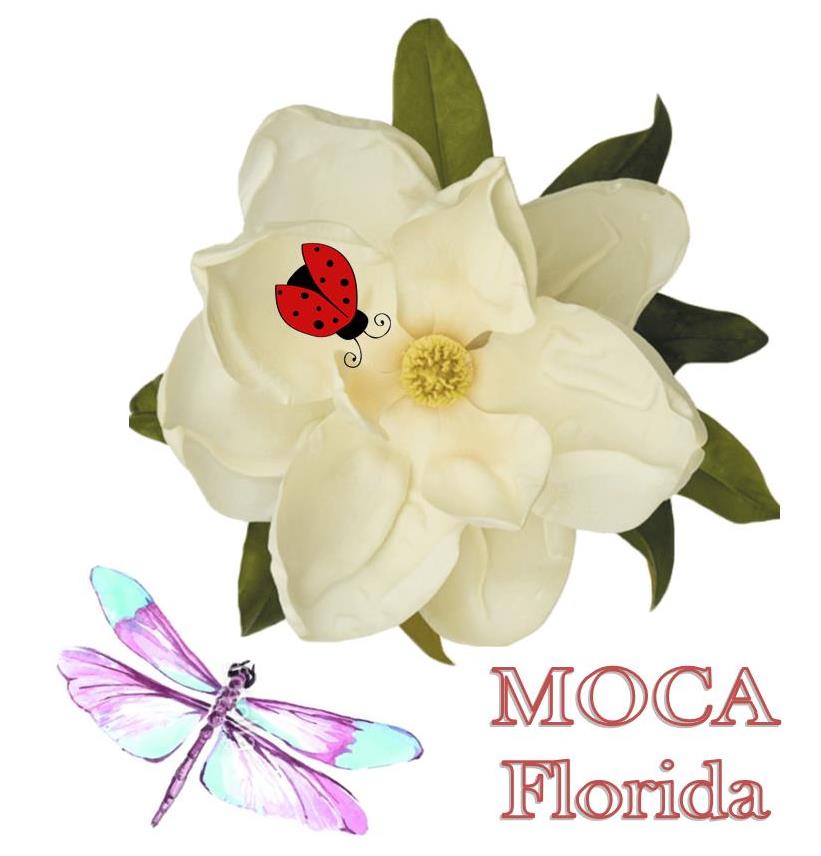 President Kathy Godard2018-2019PRESIDENT:			Kathy GodardTHEME:		Working Together for our VeteransSPECIAL PROJECT:	 VA Hospitals with emphasis on DiabetesFLOWER:	 			Magnolia’s	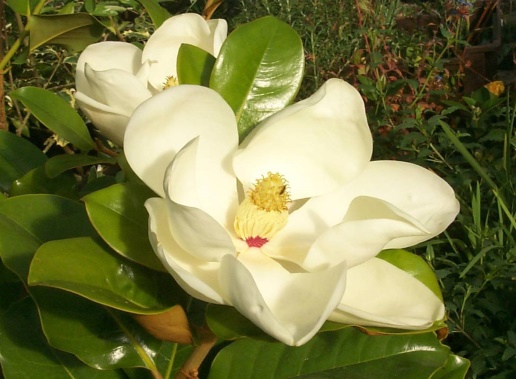 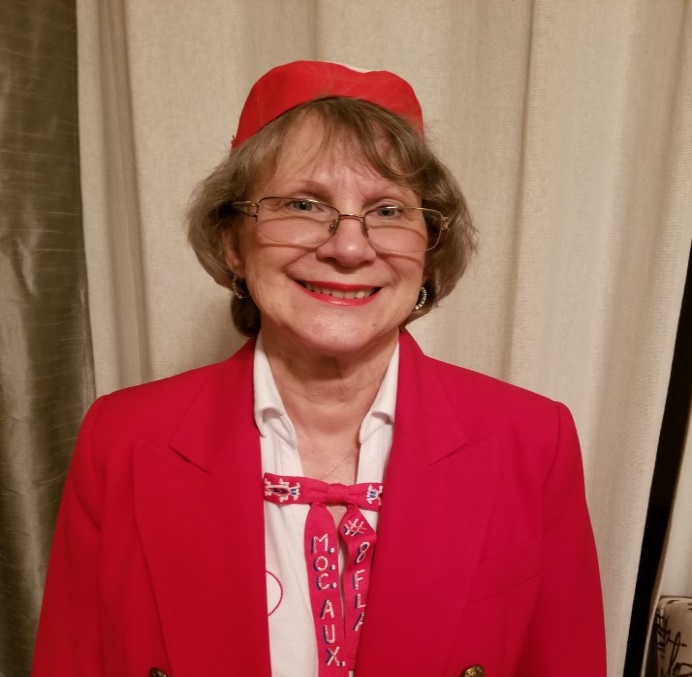 DATES TO REMEMBER   2018-2019                                                                 Bug Swarm/Council of Administration	      September 27 - 29, 2018Orlando Marriott Lake Mary 1501 International Parkway                                                     Lake Mary, FL 32746                                                                                                          Reservations: 855-272-5207  (Mention  MOC)                                                                                       Room Rate: $115.00 plus tax.                                               Tomb Trek/Arlington National Cemetery		November 1 - 6, 2018	Sheraton Pentagon City Hotel900 S. Orme StArlington, VA 22204Reservations: 703-521-1900King or 2 Doubles $109.00 (Group rate available until Oct 2, 2018Mid-Winter Council of Administration			January 17 - 20, 2019The Plantation on Crystal River9301 West Fort Island TrailCrystal River, FL 34429Reservations: (800) 632-6262, Mention MOC/MOCA                                                                                        Standard Hotel Rooms are $119 plus tax Patio Garden View Rooms $139 plus taxPatio Water View Rooms $159 plus taxGrand Convention						June 6 - 9, 2019Sheraton Orlando North Hotel600 N. Destiny RoadMaitland, FL 32751Reservations: 407-660-9000, Mention MOC/MOCA                                                                                        Room Rate: $99.00 plus taxBROWN BAG & CHINESE AUCTIONS TO BE HELD AT EACH FLORIDAEVENT TO DEFRAY THE COST OF THE HOSPITALITY ROOMMORE DONATED ITEMS FOR THE BROWN BAG AUCTION WOULD BE APPRECIATEDM.O.C. GRAND OF FLORIDAwww.mocgrandofflorida.com GRAND COMMANDER:		GARY GODARD					122 Queens Court					Sanford, FL 32771					407-271-9467					godard52@gmail.comGRAND ADJUTANT:		KEN THIE										13622 Serena Drive					Largo, FL  33774					727-580-7485												kthie33774@gmail.com GRAND QUARTERMASTER:	STEVE SURFACE					12460-91st Way, North					Largo, FL  33773					727-580-5040					Fire1@tampabay.rr.com 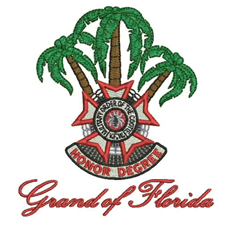 SUPREME OFFICERS 2018-2019SUPREME PRESIDENT:	Pat Potter	2633 West Adams	St. Charles MO 63307	Cell:	314-420-3756	Email: ppotter1293@gmail.comSUPREME SECRETARY:	Georg Jean Zimmerman						304 Hilltop Lane						Chestertown PA 21620						Cell:	443-480-5656						Email: gzimmerman@atlanticbb.com SUPREME TREASURER:			Penny Howard						P.O. Box 34						Flora Visa NM 87415						Home:	505-334-8605						Cell:	505-330-1023						Email:	moca-supreme-treas@comcast.netFLORIDA’S PAST SUPREME PRESIDENTS1963-1964	Mildred Sanford			Deceased1977-1978	L. Frankie Capp O’Hearn		Deceased1992-1993	Chris Murphy				Deceased1999-2000	Anita Scott				Deceased2015-2016	Peggy BellP.O. Box 120533Ft. Lauderdale, FL  33312-0009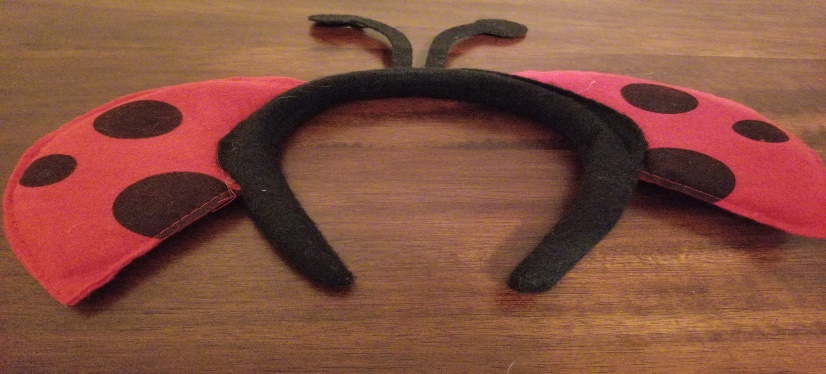 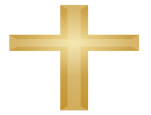 In memoriam of Past Grand Presidents who have left us a lifetimeof memories through their dedication to our great organization.1961-1962		Vi Frost				2000-2001		Sarah Smith1962-1963		Vi Frost				2003-2004		Jan Barclay1963-1964		Elinor Dunn				2006-2007		Marilyn Ann Eggert1964-1965		Helen Jerry Wall			2011-2012		Fran Gault1965-1966		Helen Jerry Wall1966-1967		Mary O’Neal1967-1968		Clara Wells1968-1969		Gwen Wright1969-1970		Betty Piper1970-1971		Mildred Pulver1971-1972		Jessie Ganoe1972-1973		Annie O’Grady1973-1974		Betty Decker1974-1975		Monolene Cowen1975-1976		Virginia K. Abernathy1976-1977		Dorothy L Latwatis1977-1978		Beulah S. Brown1978-1979		Joan Hoag1979-1980		L. Frankie Capp O’Hearn1980-1981		Ida Disken1981-1982		Margaret Machin1982-1983		Chris Murphy1983-1984		Mary Ann Ash1984-1985		Ruby Jackson Stapleton1985-1986		Sally Westerman1987-1988		Evelyn Furhman1988-1989		Shirley Greene1989-1990		Mary Grubbs1991-1992		Virginia Frankenburg	   		1992-1993		Alberta Liddle Craig1993-1994		Anita Scott1996-1997		Helen Camarato1998-1999		Bertha Karos	*Supreme Senior Vice*            PAST GRAND PRESIDENTS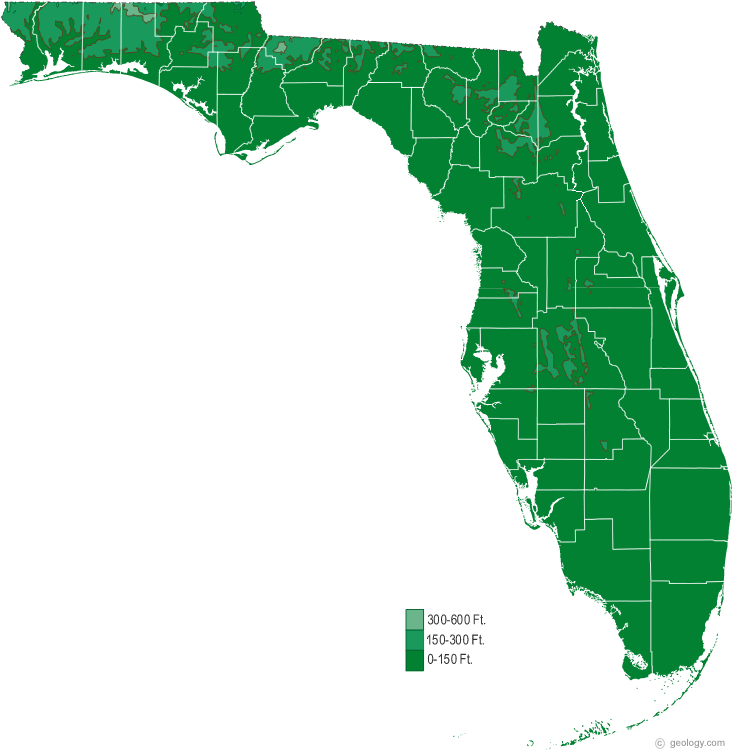 To you, we look for guidance.  Thank you for all you have done for our Organization, past and present.  Your support of our Organization helps us to continue to grow and prosper.1984-1985		Millie O’Neill (NY-Transplant)	STATUE OF LIBERTY			6070 Arlene Way			Bradenton FL 32407			941-753-96701986-1987		Dorothy Sandhoff			DOLLS				2303 50th Street			Bradenton FL 342091994-1995		Inez Brown				HUMMING BIRD			P.O. Box 388			Mathis, TX 78468			361-547-25371995-1996		Betty Lou Garrabrant			BUDHA			617 Lomand Drive			Port Charlotte FL 339531997-1998		Sharon Puentes				HORSE			10230 Oak Drive			Hudson FL 346691999-2000		Sandra McKinley			ELEPHANT			13440 126TH Avenue			Largo FL 33774			727-596-27892001-2002		Sandy Cass				CHIHUAHUA			12910 Missouri Woods Drive			Orlando FL 32893			407-851-84932002-2003		Mary Frederick				DEER			206 Branscomb Road			Green Cove Springs FL 32043			904-282-47212004-2005		Jerry-Ann Henry			CLOWN WITH SHELLS			405 Lillian Drive			Fern Park FL 32730			407-830-93402005-2006		Peggy Bell					DOLL			P.O. Box 120533			Ft. Lauderdale FL 33312			954-609-94892007-2008		Jane Kibler				TEAPOT			379 Hidden Pines Circle			Casselberry FL 32707			727-482-85532008-2009		Carolyn Ramsdell			STAR			11 Power Lane			E. Hampton MA 010272010-2011		Jean Clark					TURTLE			5350 Beatle Court			Jacksonville FL 32244			904-551-40962012-2013		Audrey F. Goodman			SHOE			3324 Bonfire Drive			Milton FL 32583			850-994-91302013-2014		Lorrie Smith				BLUE BUTTERFLY			P.O. Box 545			Sorrento FL 32776			352-551-00352014-2015		Patricia “Pat” Sistrand		ARTIST PALETTE			20451 Powell Road			Dunnellon Square Lot 58			Dunnellon FL 34431			352-465-13082015-2016		Susan Haines				CAT11270 NW 86 CourtChiefland FL 32626			352-949-39922016-2017		Debora “Debbie” Thie		FAIRY			13622 Serena Drive			Largo FL 33774			727-463-47832017-2018		Kathy Browne				STETHOSCOPE			745 NE 200th Avenue			Old Town FL 32680			352-356-3161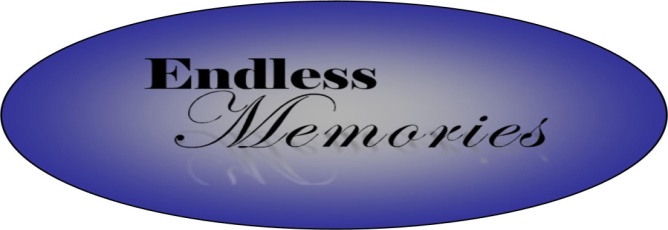      MOCA OFFICERS AND APPOINTMENTS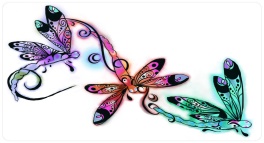 President	Kathy Godard		122 Queens Court	Cell:	407-271-9467	Sanford FL 32771	E-mail:	godard62@gmail.comSr. Vice President	Judy Surface	Home:	727-584-2901	12460-91st Way, North	Cell:	727-515-6751 	      Largo FL 33773	E-mail:   ssurface@tampabay.rr.comJr. Vice President	Joyce Rose	Home:	352-873-0144	84365 W 84th Loop	Cell:	850-240-4079	Ocala FL 32784	E-mail:   joyrose29vfw@gmail.comSecretary	Jerry-Ann Henry	Home:	407-830-9340	405 Lillian Drive	Cell:	407-310-6260	Fern Park FL 32730	E-mail:	flcharm@aol.comTreasurer	Sandra McKinley	Home:	727-596-2789	13440 126th Avenue	Cell:	727-403-1612	Largo FL 33774	E-mail:	sanmckin@aol.comChaplain	Jennie Parks	Home:	352-489-2955	2298 W. Tee Circle	Cell:	352-812-0679		Citrus Springs FL 34434	E-mail:	jparks26@tampabay.rr.comConductress	Denise Sutterfield	Home: 	850-944-8607	5858 Dahoon Drive	Cell:	850-449-0515	Pensacola FL 32526	E-mail:	sutterfieldd@bellsouth.netGuard	Tela Harbold	12130 Lake Allen Drive	Cell:	727-366-8143	Largo FL 33773	E-mail:	winkingstar@aol.com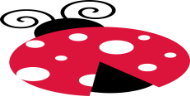 Trustee	Peggy Bell	Cell:	354-609-9489	PO Box 120533	E-mail:	peggythomasbell626@att.net	Ft. Lauderdale FL 33312-0009Trustee	Mary Frederick	Home:	904-282-4721	206 Branscomb Road	E-mail:	fred43@bellsouth.net	Green Cove Springs FL 32043Trustee	Debora “Debbie” Thie		13622 Serena Drive	Cell: 	727-463-4783	Largo FL 33772	E-mail:  dlthie33774@aol.comPAST GRAND PRESIDENTS (ON COUNCIL)Five Year	Kathy Browne	Home: 	352-542-8981	745 NE 200th Avenue	Cell: 	352-356-3161	Old Town FL 32680	E-mail:  bellyacres239@gmail.comFour Year	Debora “Debbie” Thie		13622 Serena Drive	Cell: 	727-463-4783	Largo FL 33772	E-mail:  dlthie33774@aol.comThree Year	Susan Haines		11270 N.W. 86 Court	Cell:	352-949-3992	Chiefland FL 32626	E-mail: 	susanslechat@gmail.comTwo Year	Patricia “Pat” Sistrand	Home:	352-465-1308	20451 Powell Road	Cell:	352-422-1182	Dunnellon Square Lot 58	E-mail	sistrand1@aol.com	Dunnellon FL 34431One Year	Lorrie Smith	Home:	352-383-5771	PO Box 545	Cell:	352-551-0035	Sorrento FL 32776	E-mail	nitelor@aol.comAPPOINTED OFFICERS AND CHAIRMENParlimentarian	Jerry-Ann Henry	Home:	407-830-9340	405 Lillian Drive	Cell:	407-310-6260	Fern Park FL 32730	E-mail:	flcharm@aol.comChief of Staff	Susan Haines	Home:	352-493-0298	11270 N.W. 86 Court	Cell:	352-949-3992	Chiefland FL 32626	E-mail: 	susanslechat@gmail.comInspector	Jean Clark	Home:   904-551-4096	5350 Beatle Court	Cell:	904-576-3512	Jacksonville FL 32244	E-mail:	jalberta@bellsouth.netHospital	Mary Frederick	Home:	904-282-4721	206 Branscomb Road	Cell:	904-923-7150	Green Cove Springs FL 32043 E-mail:	fred43@bellsouth.netFun Chairman	Jane Kibler		379 Hidden Pines Circle	Cell:	727-482-8553	Casselberry FL 32707	E-mail:	janekibler60@gmail.comNational Home	Debora “Debbie” Thie		13622 Serena Drive	Cell:	727-463-4783	Largo FL 33772	E-mail:	dlthie33774@aol.comScholarship	Patricia “Pat” Sistrand	Home:	352-465-1308	20451 Powell Road	Cell:	352-422-1182	Dunnellon Square Lot 58	E-mail	sistrand1@aol.com	Dunnellon FL 34431	Supreme President	Lorrie Smith	Home:	352-383-5771Special Project	PO Box 545	Cell:	352-551-0035	Sorrento FL 32776	E-mail	nitelor@aol.com Grand President	Jani Ramsey	Special Project	1711 Shadow View Circle	Cell:	407-474-1724	Maitland FL 32751	E-mail:	janirmom@aol.comMama Clown	Jean Clark	Home:   904-551-4096	5350 Beatle Court	Cell:	904-576-3512	Jacksonville FL 32244	E-mail:	jalberta@bellsouth.netClown Table	Peggy Bell	Cell:	954-609-9489	PO Box 120533	E-mail:	PeggyThomasBell626@att.net	Ft. Lauderdale FL 33312-0009Soloist	Peggy Bell	Cell:	954-609-9489	PO Box 120533	E-mail:	PeggyThomasBell626@att.net	Ft. Lauderdale FL 33312-0009Historian	Patricia McQuaig	Home:	904-268-3086	9751 Viceroy Dr E	Cell:	904-868-1722	Jacksonville FL 32257	E-mail:	mcquaigwt@gmail.comSupreme Officers	Theresa Cerniglia	Home:	772-229-0585Table	9650 S. Ocean Dr. Apt. 709	Cell:	772-485-1149	Jensen Beach FL 34957	E-mail:	mattpt19@aol.comWays & Means	Judy Surface	Home:	727-584-2901(Chair)	12460-91st Way, North	Cell:	727-515-6751 	      Largo FL 33773	E-mail:	ssurface@tampabay.rr.comWays & Means	Dorothy Sullivan	(Table)	6580 Seminole Blvd. #312	Cell:	727-688-0403	Seminole FL 33772	E-mail:	VFWDOT@aol.comTomb Trek	Susan Haines		11270 N.W. 86 Court	Cell:	352-949-3992	Chiefland FL 32626	E-mail: 	susanslechat@gmail.comBudget Committee	Mary Frederick	Home:	904-282-4721	206 Branscomb Road	E-mail:	fred43@bellsouth.net	Green Cove Springs FL 32043Members	Judy Surface, Joyce RoseResolutions	Kathy Browne	Home: 	352-542-8981	745 NE 200th Avenue	Cell: 	352-356-3161	Old Town FL 32680	E-mail:  bellyacres239@gmail.comKootie Kitchen	Jerry-Ann Henry	Home:	407-830-9340	405 Lillian Drive	Cell:	407-310-6260	Fern Park FL 32730	E-mail:	flcharm@aol.comGrievance 	Judy Surface	Home:	727-584-2901	12460-91st Way, North	Cell:	727-515-6751 	      Largo FL 33773	E-mail:  ssurface@tampabay.rr.comMembers	Joyce Rose, Jenny Parks Credentials	Sandra McKinley	Home:	727-596-2789	13440 126th Avenue	Cell:	727-403-1612	Largo FL 33774	E-mail:	sanmckin@aol.comAsst Conductress	Louise Koser	Home:	321-600-4007		2700 N. Hwy A1A, #4-101	Cell:	321-243-7117	Indialantic FL 32903	E-mail:	lkoser51@yahoo.comAsst Guard	Mary Martin	Home:	352-489-2009	261 W Homeway Loop	Cell:	352-249-6574	Citrus Springs FL 34434	E-mail:	luluhondahopper@aol.comLiaison to VFWA	Linda Burnette		9700 Gene St.	Cell:	727-378-8189	Hudson FL 34669	E-mail:	lburnette13@gmail.comFlag Bearer	Betty Dawson	Home:	352-669-6520	PO Box 545		Sorrento FL 32776	Banner Bearer	Nancy Cone		1751 SW 30th Place	Cell:	954-806-5660	Fort Lauderdale FL 33315	E-mail:	nac9360@att.netHospitality Room	Jerry-Ann Henry	Home:	407-830-9340Chairman	405 Lillian Drive	Cell:	407-310-6260	Fern Park FL 32730	E-mail:	flcharm@aol.com		Shirt & Pin	Louise Koser	Home:	321-600-4007Chairman	2700 N. Hwy A1A, #4-101	Cell:	321-243-7117	Indialantic FL 32903	E-mail:	lkoser51@yahoo.comV.A.V.S. REPRESENTATIVESJames A Haley	Vacant (Tampa)	Gainesville	Patricia “Pat” Sistrand	Home:	352-465-1308	20451 Powell Road	Cell:	352-422-1182	Dunnellon Square Lot 58	E-mail	sistrand1@aol.com	Dunnellon FL 34431Lake City	Mary Frederick	Home:	904-282-4721	206 Branscomb Road	E-mail:	fred43@bellsouth.net	Green Cove Springs FL 32043C W Bill Young	Sandra McKinley	Home:	727-596-2789(Bay Pines)	13440 126th Avenue	Cell:	727-403-1612	Largo FL 33774	E-mail:	sanmckin@aol.comMiami	Peggy Bell	Cell:	354-609-9489	PO Box 120533	E-mail:	peggythomasbell626@att.net	Ft. Lauderdale FL 33312-0009West Palm Beach	Carol “Kitty” Noll	Home:	561-586-0365	1102 Florence Road	Lantana FL 33462Orlando Hospital	Jerry-Ann Henry	Home:	407-830-9340	405 Lillian Drive	Cell:	407-310-6260	Fern Park FL 32730	E-mail:	flcharm@aol.comBroward	Pauline Duffy	Home:	954-232-4707	9140 C SW 23rd Street	E-mail:	paulinemduffy@comcast.net	Davie FL 33324Biloxi	Denise Sutterfield	Home:	850-944-8607	5878 Dahoon Drive	Cell:	850-449-0515	Pensacola FL 32526	E-mail:	sutterfieldd@bellsouth.net	AUXILIARY OFFICERS#2                  Missile Bugs	Traveling Gavel, 3rd Saturday, 3 PM	   Location:	Titusville PostPRES.	Karen Northcutt, 950 Glenda Drive, Titusville, FL 32780; 321-863-8460;karendenali62@gmail.comSEC.	Clare Ross, 2094 Bradway Street NE, Palm Bay, FL 32905; 215-906-3225TREAS	Patricia Gosselin, 2301 Bronco Drive, St. Cloud, FL 34771; 407-504-8572;	msgoose2000@gmail.comCHAP.	Ciel (Chickie) Henderson, 300 Bottlebrush Court, Cocoa, FL 32926; 	321-433-3085; chh135@aol.comHOSP.	Clare Ross (see Secretary)#8	 Bo-Weevil	Traveling Gavel, 3rd Sunday, 2:01 PMLocation:	VFW Post #5405 Winter Springs	420 N. Edgemon Avenue, Winter Springs, FL 32708-2539PRES.	Sandra Clatchey, 3837 Spring Lake Village Court, Kissimmee, FL;	407-931-6505; potato55@hotmail.comSEC.	Jerry-Ann Henry, 405 Lillian Drive, Fern Park, FL 32730; 407-830-9340,	407-310-6260; flcharm@aol.comTREAS.	Jerry-Ann Henry (see Secretary)CHAP.	Carol McLaughlin,  726 Logan Drive, Longwood, FL 32750; 407-492-9780; carolmclaughlin46@outlook.comHOSP.	Kathy Godard, 122 Queens Court, Sanford, FL 32771; 407-271-9467; godard62@gmail.com#19	Frei                                                  Jensen Beach, FL, 2nd Saturday, 12:01 PMLocation:     VFW Post 10066 Maurice K. Langberg, 1805 NE Savannah Road,	Jensen Beach, FL  34957PRES.	Theresa Cerniglia, 9650 S. Ocean Drive #709, Jensen Beach, FL 34957;	772-229-0585; mattpt19@aol.comSEC.	Beverly J. Brier, 331 NE Turquoise Tr., Jensen Beach, FL 34957; 772-208-5958TREAS.	Dorothea Wiley, 6275 SE Charleston Pl B-102, Hobe Sound, FL 33455;	772-546-2719; wiley6275@comcast.netCHAP.	Shirley Opperman, 6956 SE Amendment St., Hobe Sound, FL  33455;	772-546-0932; SJOTO95@comcast.netHOSP.	Carol Riley, 1401 NE Chardon St., Jensen Beach, FL 34957; 772-334-5869#23	           Catfish					Jacksonville, FL, 3rd Tuesday, 7:01 PM                                                     Location:	VFW Post 7909 Wesconnett – 6204 Blanding Blvd., Jacksonville, FL 32244PRES.	Rolanda Maas, 1135 Pangola Dr, Jacksonville, FL 32205; 904-783-2643,904-252-7038; rolanda@arroyoprocess.com                         	 	SEC.	Jean Clark, 5350 Beatle Court, Jacksonville, FL 32244; 904-551-4096,904-576-3512; jalberta@bellsouth.net TREAS.	Linda Seiler,, 6602 Dove Creek Drive, Jacksonville, FL 32244; 904-779-2550;	hlseiler@comcast.netCHAP.	Kathy Wright, 5867 111th Street, Jacksonville, FL 32244; 904-771-6445,757-685-1837; kathy_wright@bellsouth.net HOSP.	Jean Clark (see Secretary)#25	Cootieville	Chiefland, FL, 4th Thursday, 6:30 PMLocation:	VFW Post 5625 Rebel – 6850 NW 137th St. Chiefland, FL 32626                     PRES.	Susan Haines, 11270 NW 86 Court, Chiefland, FL 32626; 352-493-0298,  352-949-3992; susanslechat@gmail.comSEC.		Kathy Browne, 745 NE 200th Avenue, Old Town, FL 32680; 352-542-8981,	352-356-3161; bellyacres239@gmail.comTREAS.	Charlene “Char” Zelnak, 2690 NW CR 345, Chiefland, FL 32626; 352-493-1894CHAP.	Carol Bennett, PO Box 338, Chiefland, FL 32644-0338; 352-493-4550HOSP.	Deanna “Dee” Bazar, PO Box 937, Old Town, FL 32680; 352-542-8697;	cootieclown25@yahoo.com#32	Sons of Beaches                              Indian Rocks Beach, 1st Wednesday, 6 PMLocation:	VFW Post 10094 Indian Rocks, 14450 Washington Road, Largo, FL 33774PRES.	Judy Surface, 12460 91st Way N, Largo, FL 33773; 727-584-2901, 727-515-6751;	ssurface@tampabay.rr.comSEC.	Elma Perry, 708 Canterbury Lane, Largo, FL  33770; 727-422-4447TREAS.	Sandra McKinley, 13440 126th Avenue, Largo, FL 33774; 727-596-2789,	727-403-1612; sanmckin@aol.comCHAP.	Theresa (Terri) Holderness, 546 Plaza Seville #85, Treasure Island, FL 33706, 	727-360-0044; EDHTAH@msn.comHOSP.	Sandra McKinley (see Treasurer)#36		Scratching 						Eustis, FL, 1st Sunday, 12:01 PM                                                                     Location:	VFW Post 8087 Golden Triangle, 4065 N. Hwy. 19A, Mount Dora, FL 32757                                                                                                                                          PRES.	Lorrie Smith, PO Box 545, Sorrento, FL 32776; 352-551-0035;NiteLOR@aol.com                                                 SEC.		Betty Dawson, 16985 SE 249th Avenue, Umatilla, FL 32784; 352-669-6520    TREAS.	Wendy Harmon, 32312 Avington Road, Sorrento, FL 32776; 757-335-1015 CHAP.	Tammy Shannon, 1090 Bay Rd., Mt. Dora, FL 32757; 352-434-1235  HOSP.	Betty Dawson (see Secretary)#59	Scratch Ankle	    Milton, FL, 1st Saturday, 10:01 AMLocation:	VFW Post 4833 John O. Connor – 5918 Carroll Road, Milton, FL 32583-2821PRES.	Carrie Messer, 5330 Barcelona Street, Pace, FL 32571; 850-206-0751;messerca@gmail	SEC.	Regina Atchison, 5975 Last Chance Road, Milton, FL 32570; 850-449-4120; reginaatchison@yahoo.comTREAS.	Zarah Lewis, 5756 Brownfield Rd, Pensacoa, FL 32526CHAP.	Virginia Fincher, 5176 Delmontes St, Milton, FL 32583; 850-698-3901; 	virginiabobby2011@gmail.comHOSP.	Carrie Messer (see President)#66	Sea Oats	Pensacola, FL, 2nd Saturday, 3:02 PMLocation:	VFW Post 706 Thomas F. Welch, 5000 W. Lillian Hwy, Pensacola, FL 32506PRES.	Phyllis Carnley Smith, 28 Janet Street, Pensacola, FL 32506; 850-455-6791;	Phyllis.c@cox.netSEC.	Linda Jordan, 3039 Creole Way, Pensacola, FL 32526; 850-455-7162,	850-490-0850; jord2030@cox.netTREAS.	Linda Jordan (see Secretary)CHAP.	Bonnie Vanlandingham, 4147 Painter Ranch Rd., Crestview, FL 32539	850-398-6652; dancingmoonbeam9@yahoo.com HOSP.	Linda Jordan (see Secretary)#69	Fudduckers	   Sunrise, FL, 2nd Sunday, 10:31 AMLocation:     VFW Post 1966 Robert L. Agee, 350 S.W. 25th Street, Ft. Lauderdale, FL 33314PRES.	Patricia Duffy, 2200 SW 92nd Terrace, Unit 2802, Davie, FL 33324	954-236-2388, pfduf@aol.com SEC.	April Barfus, 860 NW 98th Place, Plantation, FL 33324; 954-249-3333;                                                  	fdaf@att.net TREAS.	Mary Dembecki, 5830 NW 64th Avenue, #202, Tamarac, FL 33319, 954-720-4534CHAP.	Peggy Bell, PO Box 120533, Ft. Lauderdale, FL 33312, 954-609-9489;	peggythomasbell626@att.netHOSP.	Peggy Bell (see Chaplain)#75	Mealy Bugs                                     Daytona Beach, FL, 1st Monday, 2:01 PMLocation:	VFW Post 3282 John E. Mealy Memorial, 5810 S. Williamson Blvd.,	Port Orange, FL 32128-7537PRES.	Helen L. Brown, 153 Oakwood Drive, Daytona, FL 32117, 386-252-3846,	386-560-1285SEC.	Leree Nicholls, 621 Touchstone Circle, Port Orange, FL 32127, 386-788-2891TREAS.	Marie Martine, 307 Joan Street, Edgewater, FL 32132, 386-428-6353CHAP.	Mary Ann Smith, 2277 Laflor Lane, Port Orange, FL 32129, 386-872-3205,	570-793-7169HOSP.	Nora Polk, 1279 Flintlock Drive, Daytona Beach, FL 32119, 386-761-7218#76	Withlacoochee	Hernando, FL, 1st Sunday, 1:00 PMLocation:	VFW Post 4252 Leroy Rooks, Jr., 3190 N. Carl G. Rose Hwy. (Hwy. 200),	Hernando, FL  34442-4312PRES.	Beverly Reiss, 5232 S. Riverview Circle, Homosassa, FL 34448	352-503-7700, rbreiss11@yahoo.com SEC.	Joyce Rose, 8463 SW 84th Loop, Ocala, FL 34481, 352-873-0144, 850-240-4079,	joyrosevfwa29@gmail.com TREAS.	Mary Martin, 261 W. Homeway Loop, Citrus Springs, FL 34434-8109	352-489-2009; luluhondahopper@aol.com CHAP.	Doris E. Crist, 4725 E. Shorewood Drive, Hernando, FL 34442, 352-344-8994,	352-422-8567 HOSP.	Patricia A. Sistrand, 20471 Powell Road, Lot 58, Dunnellon, FL  34461352-462-7063, 352-422-1182; sistrand1@aol.com#86	Middlebugs                                       Middleburg, FL, 4th Wednesday, 7:31 PMLocation:     VFW Post 8255 Middleburg, 2296 Aster Avenue, Middleburg, FL  32068-6871PRES.	Carol D. Meadows, 727 Hazelwood, Green Cove Springs, FL 32043	904-282-2023; cdanddy@bellsouth.netSEC.	Mary Frederick, 206 Branscomb Road, Green Cove Springs, FL 32043	904-282-4721; 904-923-7150; fred43@bellsouth.netTREAS.	Mary Frederick (see Secretary)CHAP.	Lillian Harbaugh, 2876 Sprin Drive, Middleburg, FL 32068, 904-413-3916;	lillybettyboop@yahoo.comHOSP.	Mary Frederick (see Secretary)#98		Midway Mites				Gulf Breeze, FL, 2nd Monday, 6:01 PM         Location:	VFW Post 4407 Gulf Breeze, 1783 Abercrombie Rd., Gulf Breeze, FL 32563PRES.           Denise Sutterfield, 5878 Dahoon Dr., Pensacola, FL 32526, 850-944-8607,		850-449-0515; sutterfieldd@bellsouth.net SEC. 		Angela Owens; 4370 Clair Court; Gulf Breeze, FL 32563, 850-450-7172 TREAS.	Deborah Smith, 5327 Stagecoach Trail, Gulf Breeze, FL 32563, 217-502-0843,		smithdeb001@yahoo.com CHAP.	Mark James, 1254 College Parkway #F, Gulf Breeze, FL 32563, 850-572-5720;majames65@yahoo.comHOSP.  	Denise Sutterfield (see President) 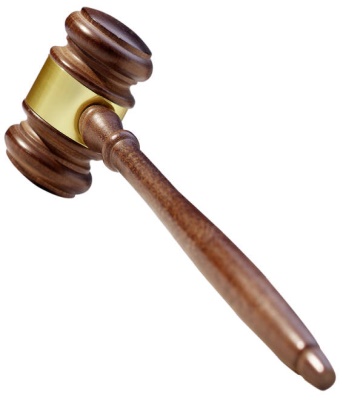                               GRAND OF FLORIDA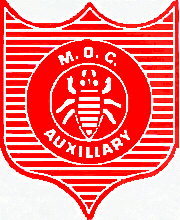                               REPORTING FORMSThe following are some of the reports for Supreme and Grand.  Your audit needs to be completed quarterly and sent to our Grand Treasurer.  The President or Chaplain will need to file the Chaplain’s report and needs to be sent to the Grand Chaplain by the 10th of each month.The reports for the donations to Supreme and Grand need to be filed as follows: Original with check to Grand Treasurer.  PLEASE, PLEASE, send a copy of each donation made by your Auxiliary to each Grand Chairman.  Be sure to do this every time you send a check to the Grand Treasurer.  This is where your credit comes from and the awards presented at Grand Convention are from these reports that are sent to the Chairman.  Grand Hospital Chairman, Mary Frederick will have the forms you need to file your hospital reports.  Be sure to review the additional forms in the Supreme book or the hospital book prepared by the Grand Hospital Chairman.ALSO be sure you write a check to the Grand of Florida for Grand projects and to Supreme MOCA for Supreme projects.Supreme has made available forms on their website which you can use.  Go to www.lotcs.org and click on MOCA and select forms.  The original report and a copy should go to the Grand Treasurer when you are sending a report with a check.  Auxiliary Presidents, when you are preparing your yearend reports, please go to your Supreme handbook and complete every report form that applies to your Auxiliary. Your Auxiliaries do a lot of work for our veterans and we do not want these to go unreported.  You deserve  to receive recognition for all of the hard work that you do for our veterans.All of the Line Officers, Past Grand and Auxiliary Presidents will give you any assistance you need and will be happy to get answers for your questions.  DON’T hesitate to ask, we are all here for you.  Let’s keep Florida #1!Please don’t hesitate to contact me with any questions or concerns, and I will be happy to assist you in any way possible.  		Kathy Godard		Grand President, 2018-2019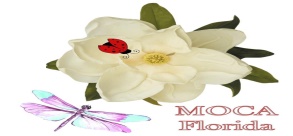 AUXILIARY TO THE MILITARY ORDER OF THE COOTIE             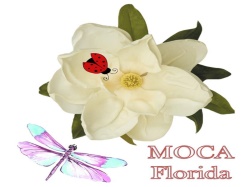 	SUPREME PROGRAM DONATIONSPlease use this form when making donations to Supreme Programs.  You may send donations for more than one program using only one check.  Be sure to earmark the form for the amount you want credited and to what program.  Make your check payable to the Supreme Treasurer M.O.C.A., mail it with this completed form to the Grand Treasurer.  It will be recorded and forwarded to Supreme.  Send a copy to the Grand Chairman for each project your check covers.  (Please make a note for any other special project that may be happening.)  Make copies of blank forms for your use during the year.AUXILIARY NAME: 								NUMBER:  #								 CHECK #:			      DATE:				      AMOUNT: 	$			SUPREME HOSPITAL FUND					$			SUPREME SCHOLARSHIP FUND				$			SUPREME PRESIDENTS SPECIAL PROJECT (SPSP)		$			NATIONAL HOME						$			NATIONAL HOME SPECIAL PROJECT			$			NATIONAL HOME						$			RECEIVED BY SUPREME TREASURER:  						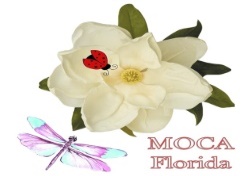   	AUXILIARY TO THE MILITARY ORDER OF THE COOTIE		GRAND OF FLORIDA PROGRAM DONATIONSPlease use this form when making donations to the Grand of Florida for our programs.  You may send donations for more than one program using only one check.  Be sure to earmark the form for the amount you want credited and to what program.  Make your check payable to the Grand of Florida M.O.C.A., mail it with this completed form and send a copy to the Grand Chairman for each project your check covers.  (Please note line for any other special project that may be happening.)  Make copies of blank forms for your use during the year.AUXILIARY NAME: 						 _		NUMBER:  #			CHECK #:			      DATE:  			      	AMOUNT:  	$			CONTRIBUTIONS TO:  GRAND PRESIDENTS SPECIAL PROJECT (GPSP)				$			(VA Hospitals, Clinics & Nursing homes.)GRAND WAYS & MEANS							$			CLOWN PROGRAM								$			GRAND HOSPITAL PROGRAM						$			SUPREME OFFICERS FUND							$			TOMB TREK            ($25.00)							$			5th SUPREME DISTRICT DUES			X 25¢			$			(25¢ per MEMBER BASED on JUNE 30 MEMBERSHIP of the PREVIOUS YEAR.)ANY OTHER PROJECT:		 					$			(Love Gift for Grand President; Ways & Means)RECEIVED BY GRAND TREASURER:  								    AUXILIARY TO THE MILITARY ORDER OF THE COOTIE 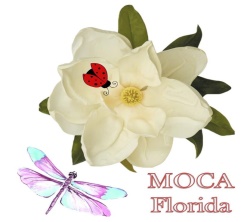 GRAND OF FLORIDA HOSPITAL DONATIONSPlease use this form when you are making donations from your Auxiliary to the VAMC Hospitals.    You may send donations for more than one hospital using only one check.  Just be sure to earmark the form for the amount you want credited and to which hospital.  Make your check payable to the Grand Treasurer  M.O.C.A.; V.A.V.S. funds, and fill out the form below.  Make copies of this form for donations you will make during the year.  (i.e. HALLOWEEN; THANKSGIVING; CHRISTMAS; SUPREME VISIT; VALENTINES DAY; EASTER; JULY 4th )   AUXILIARY NAME: 								NUMBER:  #			CHECK #:			      DATE:  				      AMOUNT:  	$			DONATIONS TO: 	BAY PINES							$			GAINSVILLE							$			JAMES A. HALEY (TAMPA)					$			LAKE CITY							$			MIAMI								$			ORLANDO							$			WEST PALM BEACH						$			BROWARD							$			RECEIVED BY GRAND TREASURER:  									                                  QUARTERLY AUXILIARY AUDIT FORM                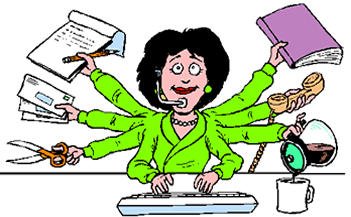 Period of:				20 	  Through:	 			20	 Auxiliary Name & Number: 							OUTSTANDING CHECKS			Treasurer’s Book Balance:    $	 		#		 $				Bank Statement:   $					#		 $				Plus Deposits:      $					#		 $				Plus Cash:	      $					#		 $				Minus Checks:      $					#_		 $				Total Balanced Statement:	$			Total:	 $					Items 1; 2 & 3 should all agree in total amounts.We find the books of the Secretary  & Treasurer in proper order as audited on this date:Trustee #1				                        Date:					Trustee #2						Date:					Trustee #3						Date:					Return to: Sandra McKinley, 13440 126th Avenue, Largo FL 33774                                     GRAND OF FLORIDA                           MONTHLY CHAPLAIN REPORT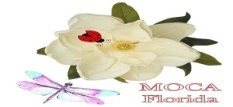 Check One:	MONTHLY _____ 	YEAR-END _____		(Due 5th of Month)	(Due immediately following Grand Convention)	Mail To:   Jennie Parks, Grand Chaplain        OR	E-mail: jparks26@tampabay.rr.com	                               2298 W. Tee Circle	                Citrus Springs, FL 34434    		Date:                                       Auxiliary Name & Number: ______________________________                  Membership on June 30, 2018: 		AS GRAND CHAPLAIN:	Cards sent by YOU:                                                  $ Amount Spent on:	Get Well:_____                                                          Phone Calls:$______	         	Sympathy:_____                                                        Memorials: $_______	          	Thinking of You:______		         		Flowers, Gifts, Food______	       (include e-mail messages in the card count)                         Postage: $_______        Number of Phone Calls made to the sick: _____            Number of Visits made to the sick:_____	             Number of Funerals attended:_____	             AUXILIARY REPORTS:Cards sent by Members:  Get Well:_____                                       $ Amount Spent on:                                          Sympathy:_____                                     Phone Calls: $______	              Thinking of You:_____	      Memorials: $______	           (include e-mail messages in the card count)	   Flowers, Gifts, Food: $______    	                                   Postage: $______	          Number of Phone Calls made to the sick:	            Number of Visits made to the sick:	            Number of Funerals attended:	            Please PRINT the name and address of ill members in your auxiliary. (Please state illness) Please PRINT names of deceased members.  Include Date of Death and name and address to send cards. Use reverse side to list names and addresses and to give a short summary of your activities as Chaplain.Chaplains Name:__________________________ 	Email:  _________________________                                                         Address:_________________________________	Phone:_______________________                                                                             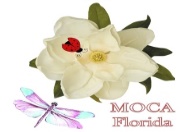 GRAND HOSPITAL YEAR END REPORTGRAND OF FLORIDA MOCADATE DUE: April 15, 2019MAIL TO: MARY FREDERICK, 206 BRANSCOMB DRIVE, GREEN COVE SPRINGS 32043OR EMAIL TO: fred43@bellsouth.netThis is a Florida program to award the local auxiliary and chairman.  Supreme awards are based on the reports that the chairman send monthly to report member hours, visits, project hours and credits.AUXILIARY NAME & # ____________________________________________________________CHAIRMAN:______________________________________________________________________MEMBERSHIP AS OF JUNE 30, 2018 ________________________________________________Number of reports made by chairman to the Grand by Hospital Chairman this year: _____Did you make monthly reports?		YES___	NO___		IF NOT, WHY?______________________________________________________________________________________Hospital hours worked by you as the Chairman this year:_____________________________________Did you make plans at each meeting for the hospital visits and parties?  YES_______NO________Did your Auxiliary participate in the Grand President’s Special Project?  YES_______NO________Did you donate money to the Grand President’s Special Project?  If so, how much $___________Did you and your Auxiliary donate items to the GPSP table at Grand?  YES_______NO_________Did your Auxiliary donate to the Supreme Presidents Special Project?  YES_______NO_________Please attach a resume of the hospital work and hour completed by you and your Auxiliary this term.  Explain your most outstanding program/visit.  (Use the back of this report and an extra sheet if necessary.)                   GRAND M.O.C. AUXILIARY of FLORIDA           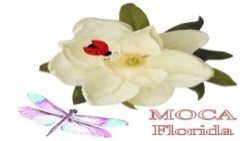                        GRAND PRESIDENT’S SPECIAL PROJECT YEAR END REPORT  Due to Chairman:  April 15, 2019Send to:  AUXILIARY NAME___________________________________#___________Grand Presidents Special Project is the VA Hospitals/Clinics with an emphasis on Diabetes.  There is 7 VA Hospitals, and many clinics in Florida and, but if one is not close to you, you may report visits to local nursing homes and hospitals where there are Veterans & you can still receive credit for this program.1.  Number of visits (reported by Hospital chairman) to VA Hospitals & CLC’s?______2.  Number of hours both visits & project for the same period ____________________           (VAVS hours do not count)3.  Give a brief resume of gifts, cash or articles donated to the VA Medical Centers or CLC’s.  Include your parties & special projects.  (You may use a separate sheet, if necessary)______________________________________________________________________________________________________________________________________________________________________4. Donations of gifts, cash & articles to VA Medical centers patients this year.                     $___________________________________gifts                                                             $___________________________________cash (canteen books)                                 $___________________________________articles5. Donations of gifts, cash & articles to local hospitals & nursing homes this year.         $___________________________________gifts                                                           $___________________________________cash                                                                   $___________________________________articles6. Value of items donated to the GPSP table at our meetings  $_________________7. Amount contributed by check or cash to Grand for GPSP this year.  $__________Auxiliary Chairman   ___________________________________________________E-mail address________________________________________________________                            GRAND FUNDRAISER    ANGEL PINS   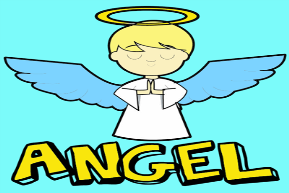 The Grand of Florida, MOCA will be continuing the fundraising efforts this year with the Angel Name Pins.Place your order through the Grand Treasurer, Sandra McKinley, 13440 126th Avenue, Largo FL 33774, or Jean Clark, 7839 118th Street, Jacksonville, FL 32244.Pins are custom made.  Names with 6 letters or less will have a red heart. Limit names to 12 letters and spaces.  Cost is $10.00. Include $.50 for shipping each pin. Use this sheet for ordering (make copies as needed). Name and address of person placing order: ________________________________________________________________________________________ ____________________________________________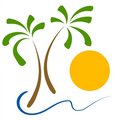 NOTES:FUNDOLD BALANCE+RECEIVED-DISPERSEDNEW BALANCEGeneralHospitalNational HomeScholarshipGPSPSPSPTOTALS